Si vous êtes intéressés par cette offre et possédez toutes les qualités et compétences recherchées, merci d’envoyer envoyer votre CV accompagné d’une lettre de motivation à Maud STEFFEN (ERCE PLASTURGIE) m.steffen@erce-plasturgie.comErcé Plasturgie ZI la Colomblée – BP 23 Athis de l’Orne – 61430 ATHIS VAL de ROUVREwww.erce-plasturgie.com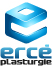 OFFRE DE STAGE 3 mois Athis Val de RouvreAfin de renforcer nos équipes, nous recherchons un(e) :Chargé de campagne marketing (H/F) OFFRE DE STAGE 3 mois Athis Val de RouvreAfin de renforcer nos équipes, nous recherchons un(e) :Chargé de campagne marketing (H/F) OFFRE DE STAGE 3 mois Athis Val de RouvreAfin de renforcer nos équipes, nous recherchons un(e) :Chargé de campagne marketing (H/F) 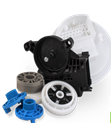 Le groupe Ercé Plasturgie est une entreprise d’envergure européenne, spécialisée dans la conception, la production et la commercialisation de produits de haute technicité à base de matières plastiques en particulier pour le secteur automobile. Notre site d’Athis Val de Rouvre avec un outil industriel à la pointe (21 presses thermoplastiques, 4 lignes d’assemblage) et un effectif de 70 salariés est notamment un des leaders européens dans la production des carters et composants de moteurs de lève-vitre. Rattaché(e)au Directeur Commercial et en lien direct avec le responsable commercial, vous auriez pour mission de :Déployer une étude de marché et marketing opérationnel dans l’équipement automobileMettre en place des campagnes de marketing direct PROFILEtudiant en Master (Ecole de commerce ou communication, université, IAE) avec une spécialisation marketing, vous êtes autonome et souhaitez mettre vos connaissances et votre bon relationnel au service d’un service commercial en plein développement.NIVEAU d’ETUDE MINIMUM REQUISBAC + 3 / LICENCE 3 DATE : dès maintenant LIEU : Athis Val de Rouvre (50 kms de Caen)GRATIFICATION : à négocierPROFILEtudiant en Master (Ecole de commerce ou communication, université, IAE) avec une spécialisation marketing, vous êtes autonome et souhaitez mettre vos connaissances et votre bon relationnel au service d’un service commercial en plein développement.NIVEAU d’ETUDE MINIMUM REQUISBAC + 3 / LICENCE 3 DATE : dès maintenant LIEU : Athis Val de Rouvre (50 kms de Caen)GRATIFICATION : à négocier